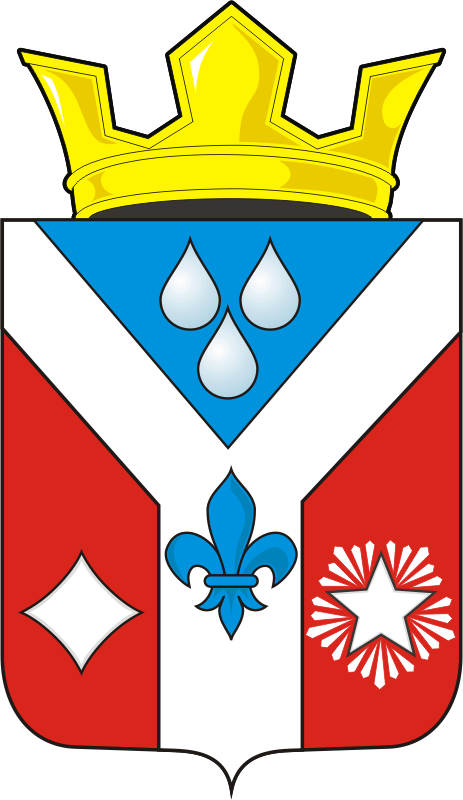 СОВЕТ ДЕПУТАТОВ  МУНИЦИПАЛЬНОГО ОБРАЗОВАНИЯГАВРИЛОВСКИЙ  СЕЛЬСОВЕТ САРАКТАШСКОГО РАЙОНАОРЕНБУРГСКОЙ ОБЛАСТИТРЕТЬЕГО  СОЗЫВАРЕШЕНИЕСорок шестого заседания Совета депутатов муниципального образования Гавриловский сельсовет третьего  созыва№ 154	                            	              	                                 27.09.2019 «О внесение изменений в Положение «О   порядке  и  сроках   рассмотрения  обращений граждан  в органы местного самоуправления Гавриловского сельсовета Саракташского района Оренбургской области»На основании  Федерального закона от 06.10.2003  № 131-Ф3 «Об общих принципах организации местного самоуправления в Российской Федерации», Федерального закона от 02.05.2006 № 59-ФЗ «О порядке рассмотрения обращений граждан Российской Федерации» и в соответствии с Уставом Гавриловского сельсовета Саракташского района Оренбургской областиСовет депутатов Гавриловского сельсоветаРЕШИЛ:1. Внести изменения в Положение «О порядке и сроках рассмотрения обращений граждан в органы местного самоуправления Гавриловского сельсовета Саракташского района Оренбургской области», утвержденного решением Совета депутатов Гавриловского сельсовета Саракташского района Оренбургской области 29.12.2008 года № 123 согласно приложения.            2. Настоящее решение вступает в силу после дня обнародования и подлежит размещению на официальном сайте администрации Гавриловского сельсовета http://admgavrilovka.ru/ .  3. Контроль за выполнением данного решения оставляю за собой. Председатель Совета депутатовГлава муниципального образования:                                       Е.И. Варламова                                  Разослано:	администрации района, прокуратуру  районаПриложение         к  решению Совета депутатов Гавриловского сельсоветаот 27.09.2019  № 154       Преамбулу изложить в следующей редакции:«Настоящее Положение в соответствии с Федеральным законом «Об общих принципах организации местного самоуправления в Российской Федерации», Федеральным законом от 02.05.2006 №59-0ФЗ «О порядке рассмотрения обращений граждан Российской Федерации», Уставом муниципального образования Гавриловский  сельсовет Саракташского района Оренбургской области определяет порядок и сроки рассмотрения обращений граждан в администрации Гавриловского сельсовета и к должностным лицам Гавриловского сельсовета (далее – органы местного самоуправления).К правоотношениям,  не оговоренным настоящим положением, применяются нормы, установленные Федеральным законом от 02.05.2006 №59-ФЗ «О порядке рассмотрения обращений граждан Российской Федерации».»Статью 1 изложить в следующей редакции:«Статья 1. Основные понятия, используемые в Положении1. Под обращениями граждан в настоящем Положении понимаются изложенные в устной или письменной форме или в форме электронного документа предложения, заявления, жалобы, ходатайства граждан, в т. ч. коллективные, включая обращения объединений граждан, в том числе юридических лиц.2. В Положении используются следующие основные понятия:       1) граждане - граждане Российской Федерации, иностранные граждане и лица без гражданства;2) должностное лицо - лицо, постоянно, временно или по специальному полномочию осуществляющее функции представителя власти либо выполняющее организационно-распорядительные, административно-хозяйственные функции в органе местного самоуправления. 3) обращение гражданина (далее - обращение) - направленные в орган местного самоуправления или должностному лицу в письменной форме или в форме электронного документа предложение, заявление или жалоба, а также устное обращение гражданина в орган местного самоуправления;4) предложение - рекомендация гражданина по совершенствованию законов и иных нормативных правовых актов, деятельности государственных органов и органов местного самоуправления, развитию общественных отношений, улучшению социально-экономической и иных сфер деятельности государства и общества;5) заявление - просьба гражданина о содействии в реализации его конституционных прав и свобод или конституционных прав и свобод других лиц, либо сообщение о нарушении законов и иных нормативных правовых актов, недостатках в работе государственных органов, органов местного самоуправления и должностных лиц, либо критика деятельности указанных органов и должностных лиц;6) жалоба - просьба гражданина о восстановлении или защите его нарушенных прав, свобод или законных интересов либо прав, свобод или законных интересов других лиц;       7) коллективное обращение - обращение двух или более граждан, в т. ч. принятые в ходе митингов, собраний;       8) повторное обращение - обращение, поступившее от одного и того же лица (группы лиц) по одному и тому же вопросу, если со времени подачи первого обращения истек установленный законодательством для рассмотрения данного обращения срок или обратившийся не согласен с принятым по его обращению решением;        9) анонимное обращение - обращение, не содержащее сведений о личности обратившихся граждан, а именно: фамилии, имени, отчества, данных о месте жительства, работы или учебы.»3.  В пункте 2 статьи 2 после слов «должностным лицам» дополнить словами «в форме электронного документа».4. Дополнить  статью 2 пунктом 3 следующего содержания:          «3. В обращении, поступившем в орган местного самоуправления или должностному лицу в форме электронного документа, гражданин в обязательном порядке указывает свои фамилию, имя, отчество (последнее - при наличии), адрес электронной почты, если ответ должен быть направлен в форме электронного документа, и почтовый адрес, если ответ должен быть направлен в письменной форме. Гражданин вправе приложить к такому обращению необходимые документы и материалы в электронной форме либо направить указанные документы и материалы или их копии в письменной форме».5. Пункт 3 статьи  2  считать пунктом 4.6.   Пункт 2 статья 6 изложить в следующей редакции:«2. На устное обращение граждан,  с согласия граждан, ответ может быть дан устно в ходе личного приема, о чем делается запись в карточке личного приема гражданина. В остальных случаях дается письменный ответ по существу поставленных в обращении вопросов. »7.   Пункт 1 статьи 7 изложить в следующей редакции:«1. Гражданин в своем письменном обращении в обязательном порядке указывает либо наименование органа местного самоуправления, в которые направляет письменное обращение, либо фамилию, имя, отчество соответствующего должностного лица, либо должность соответствующего лица, а также свои фамилию, имя, отчество (последнее - при наличии), почтовый  или электронный адрес по которому должны быть направлены ответ, уведомление о переадресации обращения, излагает суть предложения, заявления или жалобы, ставит личную подпись и дату.К обращению могут быть приложены необходимые для рассмотрения документы или их копии.»8. Статью 11  изложить в следующей редакции:	«Статья 11. Сроки рассмотрения письменного обращения	Письменное обращение, поступившее в орган местного самоуправления или должностному лицу в соответствии с их компетенцией, рассматривается в течение 30 дней со дня регистрации письменного обращения, а не требующие дополнительного изучения и проверки – не позднее 15 дней.	В исключительных случаях, а также в случае направления запроса, в том числе в электронной форме, о предоставлении необходимых для рассмотрения обращения документов и материалов в других  государственных органах, органах местного самоуправления и у иных должностных лиц, за исключением судов, органов дознания и органов предварительного следствия, руководитель органа местного самоуправления, должностное лицо либо уполномоченное на то лицо вправе продлить срок рассмотрения обращения не более чем за 30 дней, уведомив о продлении срока его рассмотрения гражданина, направившего обращение.	Если установленный срок разрешения обращения истекает в выходной или праздничный день, последним днем разрешения  считается следующий за ним рабочий день».9. Подпункт 2 пункта 1 статьи 12 изложить в следующей редакции:«2) представлять дополнительные документы и материалы либо обращаться с просьбой об их истребовании, в том числе в электронной форме».